Приложение  №5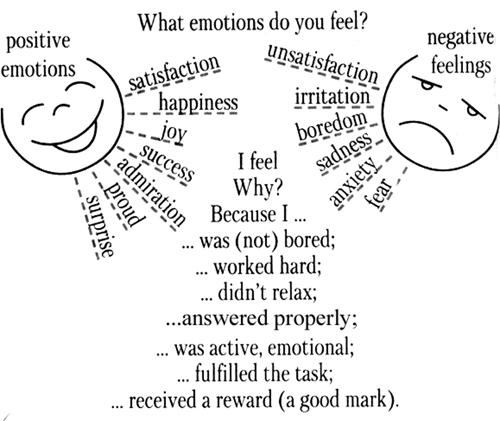 